SCHEDA DI VALUTAZIONE EVENTO FORMAZIONE RESIDENZIALENome del Provider                        FNOMCeO		ID	 2603	Titolo dell’evento    	Data    	ID Evento	 	Edizione	 	Come valuta la rilevanza degli argomenti trattati rispetto alle sue necessità di   aggiornamento?Come valuta la qualità educativa di questo programma ECM?Come valuta l’utilità di questo evento per la sua  formazione/aggiornamento?Questo programma ECM è stato preparato con il supporto di	           ( e di ____	).Ritiene che nel programma ci siano riferimenti, indicazioni e/o informazioni non equilibrate  o  non corrette per influenza dello sponsor o altri interessi commerciali  ?(da compilare anche in assenza di  sponsor)* In caso di risposte di influenza “più che rilevante” o “molto rilevante” indicare qualche esempio.Se lo ritiene opportuno potrà segnalare il contenuto della presente scheda, evidenziando eventuali anomalie, con particolare riferimento al punto 4, utilizzando l’indirizzo e-mail ecmfeedback@agenas.it o altre modalità di comunicazione messe a disposizione dall’ente accreditanteORDINE PROVINCIALE DI: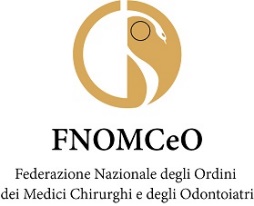 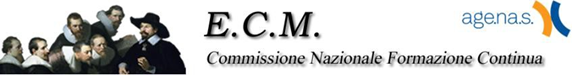 Non rilevantePoco rilevanteRilevantePiù che rilevanteMolto rilevante12345InsufficienteParzialeSufficienteBuonoEccellente12345InsufficientePoco utileUtilePiù che utileMolto utile12345Nessuna influenzaInfluenza poco rilevanteInfluenza rilevanteInfluenzapiù che rilevante*Influenza molto rilevante*